Муниципальное дошкольное образовательное учреждениеДетский сад комбинированного вида№10 «Дюймовочка»Картотека подвижных игрдля детей младшего возраста.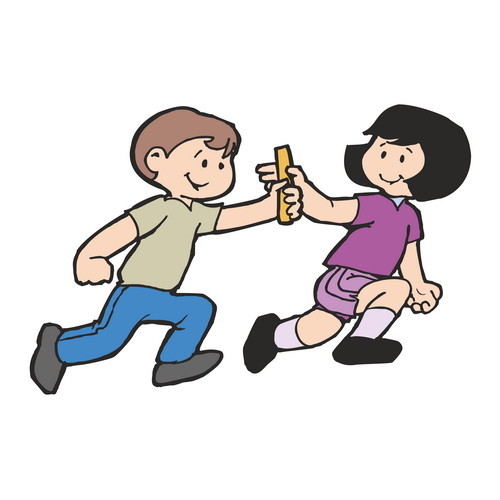 Инструктор по физической культуреКузнецова М.С.Саянск  2020 г. КАРТОТЕКА ПОДВИЖНЫХ ИГР ДЛЯ МЛАДШЕГО ДОШКОЛЬНОГО ВОЗРАСТА.Мой веселый звонкий мяч (прыжки)Цель: учить детей подпрыгивать на двух ногах, внимательно слушать текст и убегать только тогда, когда будут произнесены последние слова.Описание: дети сидят на стульях в одной стороне комнаты или площадки. Воспитатель становится перед ними на некотором расстоянии и выполняет упражнения с мячом; он показывает детям, как легко и высоко прыгает мяч, если отбивать его рукой, и при этом приговаривает: Мой веселый звонкий мяч, Ты куда помчался вскачь? Красный, Желтый, Голубой, Не угнаться за тобой! (С. Маршак) Затем воспитатель вызывает 2—3 детей, предлагает им попрыгать одновременно с мячом и повторяет упражнение, сопровождая его словами. Закончив, он произносит: «Сейчас догоню!» Малыши перестают прыгать и убегают от воспитателя, который делает вид, что ловит их.Птички в гнездышках (бег).Цель: учить детей ходить и бегать врассыпную, не наталкиваясь друг на друга; приучать их быстро действовать по сигналу воспитателя, помогать друг другу.Описание: дети сидят на стульчиках, расставленных по углам комнаты. Это гнездышки. По сигналу воспитателя все птички вылетают на середину комнаты, разлетаются в разные стороны, приседают, разыскивая корм, снова летают, размахивая руками-крыльями, По сигналу воспитателя «Птички, в гнездышки!» дети возвращаются на свои места. Указания к проведению. Воспитатель следит, чтобы дети-птички действовали по сигналу, улетали от гнездышка как можно дальше и возвращались бы только в свое гнездышко. Для гнездышек можно использовать большие обручи, положенные на пол, а на участке это могут быть круги, начерченные на земле, в которых дети приседают на корточки. Воспитатель приучает детей быть внимательными во время бега, уступать место бегущим навстречу, чтобы не столкнуться; учит детей выпрыгивать из гнездышек (обруча).Трамвай (бег).Цель: учить детей двигаться парами, согласовывая свои движения с движениями других играющих; учить их распознавать цвета и в соответствии с ними менять движение.Описание: 3—4 пары детей становятся в колонну, держа друг друга за руку. Свободными руками они держатся за шнур, концы которого связаны, т. е. одни дети держатся за шнур правой рукой, другие — левой. Это трамвай. Воспитатель стоит в одном' из углов комнаты, держа в руках три флажка: желтый, зеленый, красный. Он объясняет детям, что трамвай двигается на зеленый сигнал, на желтый замедляет ход, а на красный — останавливается. Воспитатель поднимает зеленый флажок — и трамвай едет: дети бегут по краям зала (площадки). Если воспитатель поднимает желтый или красный флажок, трамвай замедляет ход и останавливается. Указания к проведению. Если детей в группе много, можно составить два трамвая. Сюжет игры может быть более развернутым: во время остановок одни пассажиры выходят из трамвая, другие входят, приподнимая при этом шнур. Воспитатель знакомит детей с правилами уличного движения. Он следит за тем, чтобы все играющие были внимательными, не пропускали остановок, следили за сменой флажков и меняли движение.Воробушки и кот (бег)Цель: учить детей мягко спрыгивать, сгибая ноги в коленях, бегать, не задевая друг друга, увертываться от ловящего, быстро убегать, находить свое место; приучать детей быть осторожными, занимая место, не толкать товарищей.Описание: дети становятся на невысокие скамеечки или кубики (высотой 10—12 см), положенные на пол в одной стороне площадки или комнаты. Это воробушки на крыше. В другой стороне, подальше от детей, сидит кот, он спит. «Воробушки вылетают на дорогу»,— говорит воспитатель, и дети спрыгивают со скамеек, кубиков, разлетаются в разные стороны. Просыпается кот, он потягивается, произносит «мяу-мяу» и бежит ловить воробушков, которые прячутся на крыше. Пойманных воробушков кот отводит к себе в дом.Указания к проведению. Скамеечки и кубики следует раскладывать подальше один от другого, чтобы детям было удобно стоять и спрыгивать, не мешая друг другу. Воспитатель следит, чтобы дети, спрыгивая, приземлялись мягко, показывает, как это надо делать. Первое время, когда в роли кота выступает воспитатель, кот не ловит воробушков, а только пугает, делая вид, что ловит их. Когда же на роль кота будет выбран ребенок, он может ловить детейКролики (прыжки)Цель. Учить детей прыгать на двух ногах, продвигаясь вперед, пролезать под ножками стульев, развивать ловкость, уверенность.Описание. В одной стороне комнаты полукругом расставлены стулья» сиденьями внутрь полукруга. Это клетки кроликов. На противоположной стороне — дом сторожа. Посередине находится лужайка, на которую кроликов выпускают гулять. Дети (по 2—3) становятся сзади стульев, по указанию воспитателя они присаживаются на корточки — кролики сидят в клетках. Воспитатель-сторож подходит к клеткам и выпускает кроликов на лужок: дети один за другим проползают под стулом, а затем прыгают, продвигаясь вперед по всей лужайке. По сигналу воспитателя «Бегите в клетки!» кролики возвращаются на свои места, снова проползая под стульями.Наседка и цыплята (подлезание)Цель. Учить детей подлезать под веревку, не задевая ее, увертываться от ловящего, быть осторожным и внимательным; приучать их помогать им.Описание. Дети, изображающие цыплят, вместе с наседкой находятся за натянутой между стульями на высоте 35—40 см веревкой. Это их дом. На противоположной стороне площадки или комнаты сидит большая птица. Наседка выходит из дома и отправляется на поиски корма, она зовет цыплят: «Ко-ко-ко-ко». По ее зову цыплята подлезают под веревку, бегут к наседке и вместе с ней гуляют, ищут корм. По сигналу «Большая птица!» цыплята быстро убегают.Указания к проведению. Роль наседки в первое время выполняет воспитатель, а затем на эту роль можно выделять детей, сначала по их желанию, а потом по назначению воспитателя. Когда цыплята возвращаются в дом, убегая от большой птицы, воспитатель может приподнять веревку повыше, чтобы дети не задевали за нее.Такси  (бег)Цель. Приучать детей двигаться вдвоем, соразмерять движения друг с другом, менять направление движений, быть внимательным к партнерам по игре.Описание. Дети становятся внутрь большого обруча (диаметром 1м), держат его в опущенных руках: один — у одной стороны обода, другой — у противоположной, друг за другом. Первый ребенок — водитель такси, второй — пассажир. Дети бегают по площадке или по дорожке. Через некоторое время меняются ролями. Указания к  проведению. Одновременно могут играть 2—3 пары детей, а если позволяет площадь — то больше. Когда дети научатся бегать в одном направлении, воспитатель может дать задание двигаться в разных направлениях, делать остановки. Можно место остановки обозначить флажком или знаком стоянки такси. На остановке пассажиры меняются, один выходит из такси, другой садится.Зайцы и волк (прыжки)Цель. Приучать детей внимательно слушать воспитателя, выполнять прыжки и другие действия в соответствии с текстом. Учить ориентироваться в пространстве, находить свое место (куст, дерево).Описание. Дети-зайцы прячутся за кустами и деревьями. В стороне за кустом находится волк. Зайцы выбегают на полянку, прыгают, щиплют травку, резвятся. По сигналу воспитателя: «Волк идет!» — зайцы убегают и прячутся за кусты, под деревьями. Волк пытается догнать их. В игре можно использовать небольшой текст:Зайки скачут: скок, скок, скок,На зеленый на лужок.Травку щиплют, кушают,Осторожно слушают,Не идет ли волк?Дети выполняют действия, о которых говорится в стихотворении. С окончанием текста появляется волк и начинает ловить зайцев.Указания к проведению. Ребенок, исполняющий роль волка, должен быть подальше от кустов, где прячутся дети. Первое время роль волка выполняет воспитатель, при этом он не спешит поймать зайцев, давая возможность детям убежать и спрятаться. Затем можно предложить выполнять роль волка детям по желанию.Лохматый пес  (бег)Один ребенок изображает пса, он ложится на травку, голову кладет на вытянутые вперед руки. Несколько детей вместе с воспитателем тихо идут к псу и при этом произносят такие стихи:Вот лежит лохматый пес,В лапы свой уткнувши нос,Тихо, смирно он лежит,Не то дремлет, не то спит.Подойдем к нему, разбудимИ посмотрим, что же будет.«Пёс» вскакивает, начинает лаять и бежит за детьми, они убегают и прячутся Курочка-хохлатка (бег)Воспитатель изображает курицу, дети— цыплят. Один ребенок сидит на скамейке, вдали от остальных детей. Это кошка дремлет на солнышке. Курица-мама выходит с цыплятами гулять. Воспитатель говорит: Вышла курочка-хохлатка,С нею желтые цыплятки.Квохчет курочка: «Ко-ко,Не ходите далеко».Приближаясь к кошке, он говорит: На скамейке у дорожкиУлеглась и дремлет кошка..Кошка глазки открываетИ цыпляток догоняет. Кошка открывает глаза, мяукает и бежит за цыплятами, которые вместе с курицей-мамой убегают. При каждом повторении на роль кошки можно выбирать другого ребенка.Солнышко и дождик (игра малой подвижности)В руках у воспитателя большой пестрый зонтик, дети собираются вокруг него. Воспитатель говорит: «Солнышко светит! Пойдемте гулять». Дети вместе с ним ходят или бегают по всей площадке (можно предложить им собирать ягоды). Через некоторое время воспитатель говорит:«Дождик, прячьтесь скорее под зонтик». Все бегут к нему, становятся под зонтик и ждут, когда дождик перестанет. Затем он говорит: «Дождик перестал, снова светит солнышко. Можно идти гулять»,— и дети снова разбегаются.Позвони в колокольчик (игра малой подвижности)Воспитатель берет маленький колокольчик на небольшом шнурке и держит его в руке или подвешивает на натянутый между двумя деревьями или стойками шнур так, чтобы он находился несколько выше вытянутых вверх рук ребенка. Подпрыгивать до колокольчика дети могут с места или слегка разбежавшись. Поймай бабочку (игра малой подвижности) На конец небольшого прута или палочки привязывают шнурок и к нему вырезанную из бумаги бабочку. Воспитатель держит прут так, чтобы бабочка не слишком быстро летала над головой ребенка. Малыши подпрыгивают, стараясь ее поймать.Огуречик, огуречик... (бег)Дети становятся за линию на одной стороне площадки. На противоположной стороне живет мышка (воспитатель или кто-либо из детей). Все идут по площадке по направлению к мышке и произносят:Огуречик, огуречик,Не ходи на тот конечик:Там мышка живет,Тебе хвостик отгрызет.С окончанием слов мышка начинает ловить убегающих детей.Воспитатель должен помнить, что движения детей младшего дошкольного возраста еще несовершенны, поэтому не следует позволять им бегать слишком быстро.Из кружка в кружок (прыжки)На площадке надо начертить небольшие кружки (диаметром 30—35 см) на расстоянии 30—35 см. Расположение кружков может быть разным — по одной линии, по всей площадке. Дети должны перебраться на противоположную сторону площадки, перепрыгивая из кружка в кружок. При выполнении упражнения они прыгают, отталкиваясь одновременно двумя ногами и стараясь не выходить за пределы кружков. При этом они приучаются энергично отталкиваться и мягко приземляться.По ровненькой дорожке (ходьба, бег)Дети свободно группируются и идут гулять вместе с воспитателем. Воспитатель ритмично, в определенном темпе произносит следующий текст:По ровненькой дорожке, По ровненькой дорожке Шагают наши ножки: Раз-два, раз-два. По камешкам, по камешкам, По камешкам, по камешкам... В яму — бух!На слова «По ровненькой дорожке» дети идут шагом; на слова «По камешкам, по камешкам» прыгают на двух ногах, продвигаясь вперед; на слова «В яму — бух» присаживаются ка корточки или садятся на траву. «Вылезли из ямы»,— говорит воспитатель, и дети поднимаются. Стихотворение повторяется снова. После нескольких повторений воспитатель произносит другой текст. По ровненькой дорожке, По ровненькой дорожке, Устали наши ножки, Устали наши ножки, Вот наш дом - Здесь мы живем. С окончанием текста дети бегут в дом — заранее обусловленное место за кустом, под деревом и т. п. Воспитатель может произвольно удлинять или укорачивать время выполнения этого задания, повторяя каждую строчку стихотворения большее или меньшее число раз.